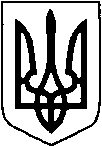 МАР’ЯНІВСЬКА  СЕЛИЩНА РАДАЛУЦЬКОГО РАЙОНУ ВОЛИНСЬКОЇ ОБЛАСТІВОСЬМОГО СКЛИКАННЯ ПРОЄКТ  РІШЕННЯ          18 лютого 2022 року                   смт Мар’янівка                                        №24/6/_Про затвердження технічної документації із землеустрою щодо поділу земельної ділянки та передачу у приватну власність земельної ділянки жит. села Борочиче Прокопчук Аліні АнатоліївніКеруючись ст. 12, 121 Земельного кодексу України, п. 34 ч.І ст. 26 Закону України «Про місцеве самоврядування в Україні», п. 6 Прикінцевих та перехідних положень Закону України «Про внесення змін до деяких законодавчих актів України щодо розмежування земель державної та комунальної власності», п. 5 ст. 16 Закону України «Про державний земельний кадастр», у зв’язку з виявленням технічної помилки, враховуючи висновок комісії з усунення виявленої помилки в результатах поіменного голосування ради, викладений в протоколі засідання комісії від 27.01.2022, селищна радаВИРІШИЛА:1. ЗАТВЕРДИТИ технічну документацію із землеустрою щодо поділу земельної ділянки загальною площею  з кадастровим номером 0720888600:00:001:0363 для ведення особистого селянського господарства в селі Борочиче (за межами населеного пункту) Луцького району Волинської області на 8 земельних ділянок, а саме: площею: кадастровий номер 0720888600:00:001:0498; кадастровий номер 0720888600:00:001:0502;, кадастровий номер 0720888600:00:001:0497; кадастровий номер 0720888600:00:001:0501;, кадастровий номер 0720888600:00:001:0500; кадастровий номер 0720888600:00:001:0499; кадастровий номер 0720888600:00:001:0496; кадастровий номер 0720888600:00:001:0495.2. Передати земельну ділянку площею , кадастровий номер 0720888600:00:001:0496 для ведення особистого селянського господарства у приватну власність гр. Прокопчук Аліні Анатоліївні.3. Гр. Прокопчук Аліні Анатоліївні зареєструвати речове право на земельну ділянку у встановленому законодавством порядку.4. Визнати таким, що втратило чинність, рішення Мар’янівської селищної ради від 28.12.2021 № 22/21/73 «Про затвердження технічної документації із землеустрою щодо поділу земельної ділянки та передачу у приватну власність земельної ділянки жит. села Борочиче Прокопчук Аліні Анатоліївні».5. Контроль за виконанням цього рішення покласти на постійну комісію селищної ради з питань сільського господарства, соціального відродження села, регулювання земельних відносин, екології, раціонального використання природних ресурсівСелищний голова                                                                          Олег БАСАЛИКАлла Ліштван  